ÇANAKKALE ONSEKİZ MART ÜNİVERSİTESİ  EĞİTİM FAKÜLTESİ İÇ/DIŞ PAYDAŞ TOPLANTI TUTANAĞI Komisyon adı: Eğitim Fakültesi Kalite Güvence KomisyonuToplantı No: 2023/ 03 Toplantı Tarihi: 07.09.2023Toplantı Saati:	   10:30Toplantı Başkanı: Dekan a. Dekan V. Doç. Dr. Salim RAZIToplantıda Görüşülen Gündem Maddeleri: 1.İngilizce web sayfalarının tamamlanma durumları2-Birim SWOT analizin güncellenmesi3-İyileştirme çalışmalarıToplantı Tutanağı Fakültemiz Kalite Güvence Komisyonunun bölümleri temsilen birer üyenin de eklenerek yeniden teşekkülünden sonra  ilk kez bir araya gelen komisyonumuza başkanlık eden Doç. Dr. Salim RAZI’nın açılış konuşmasında bir önceki komisyon ile yapılmış çalışmalar ve gelinen noktadaki durumumuz ve dün yapılan değerlendirme toplantısından alınan geri dönütler tüm üyelerle paylaşıldı. Ardından komisyon üyeleri kendilerini tanıtarak kalite çalışmalarına ilişkin deneyimlerini ve beklentilerini paylaştılar. Toplantı gündemine ilişkin aşağıdaki kararlar alındı.1. Fakültemiz ve Bölümlerimizin İngilizce internet sayfalarının güncellenmesine ilişkin gelinen aşamalar görüşüldü. Bazı bölümlerin süreci tamamladıkları tamamlamayan bölümlerin ve fakültemiz sayfasının da 15 Eylüle kadar güncellenmiş olması gerektiği, bu konuda bölümlerden gelen temsilci üyelerin konuya ilişkin Bölümleri ile de etkileşim içinde olmaları kararlaştırıldı.2.  Üniversitemiz Kalite Güvence Komisyonu tarafından birim SWOT analizlerinin güncellenmesi ve belirlenen iyileştirmeye açık yönlere ilişkin önerile ile birlikte 09 Ekim 2023 tarihine kadar raporlanmasına ilişkin talepleri doğrultusunda yapılacak komisyon çalışmalarına ilişkin bir yol haritası belirlemek üzere konu tartışıldı.Bu bağlamda, Bölümlerimizin de kendi SWOT analizlerini Komisyonun yazısı kapsamında güncellemelerinin uygun olacağına, Fakültemiz SWOT analizinin güncellenmesi için İÇ/Dış paydaş görüşleri alınması için form ve kriterler belirlemek üzere bir alt çalışma grubu oluşturulmasına, hazırlanan matbu evraklarla iç paydaş/dış paydaş görüşü toplanmak üzere Bölüm Başkanlıklarına, İdari birimlerimize gönderilmesine ve dış paydaşlarımızın görüşünü almak üzere Dekanlık Makamına sunulmasına karar verilmiştir. 3. SWOT analizi revize edildikten sonra belirlenen iyileştirmeye açık yönlerin tespiti ve önerilerin alınmasından sonra konunun yeniden Komisyonumuzun gündemine alınarak yapılacak çalışmaların en geç Ekim ayının ilk haftası tamamlanmasına karar verilmiştir.4. Toplantı iyi dilek ve temennilerle bitirilmiştir.										Doç. Dr. Salim RAZI											Dekan V.EK 1: Katılımcı Listesi  Ek 2: Toplantı Fotoğrafları Ek 3: Davet Yazısı ve Gündeme ilişkin Rektörlük YazışmalarıÇANAKKALE ONSEKİZ MART ÜNİVERSİTESİEĞİTİM FAKÜLTESİTOPLANTI KATILIM TUTANAĞI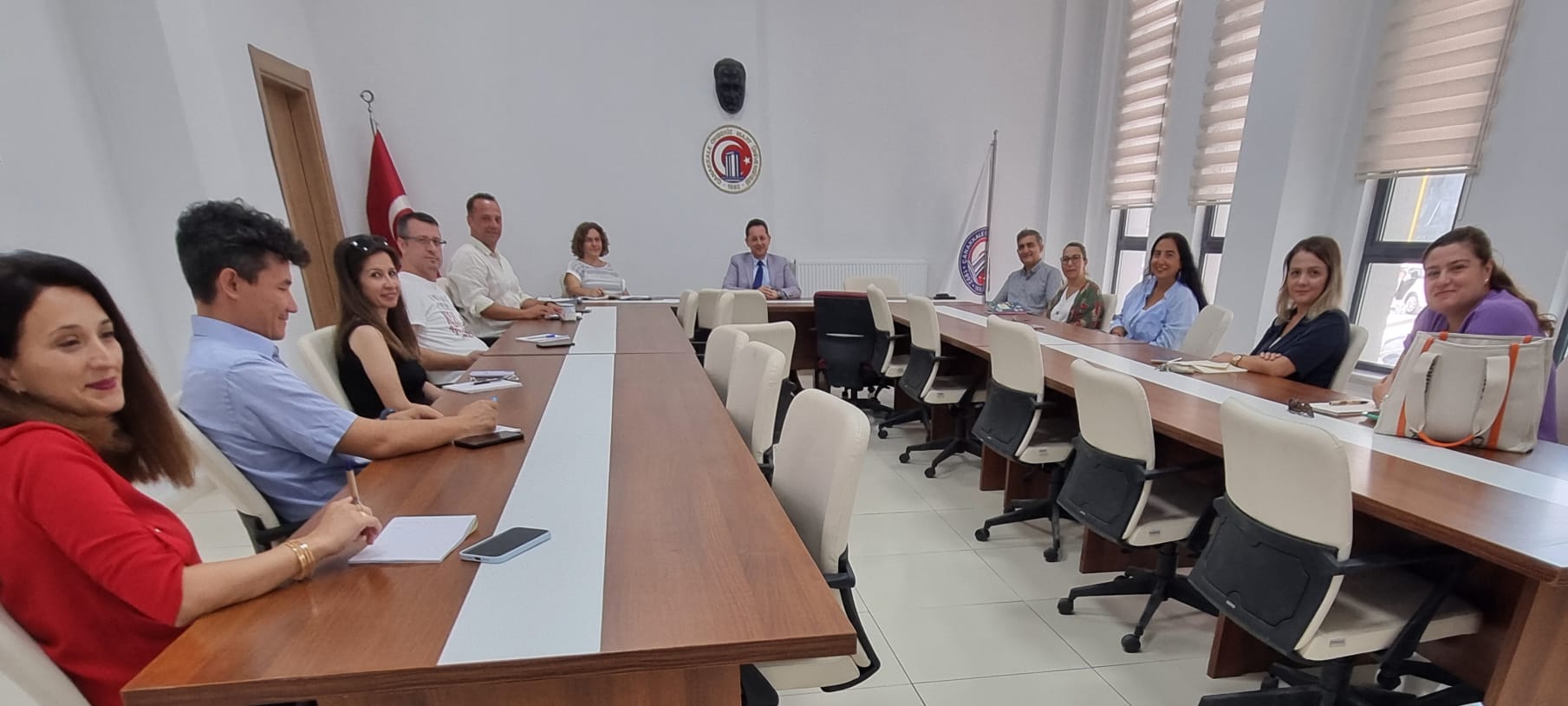 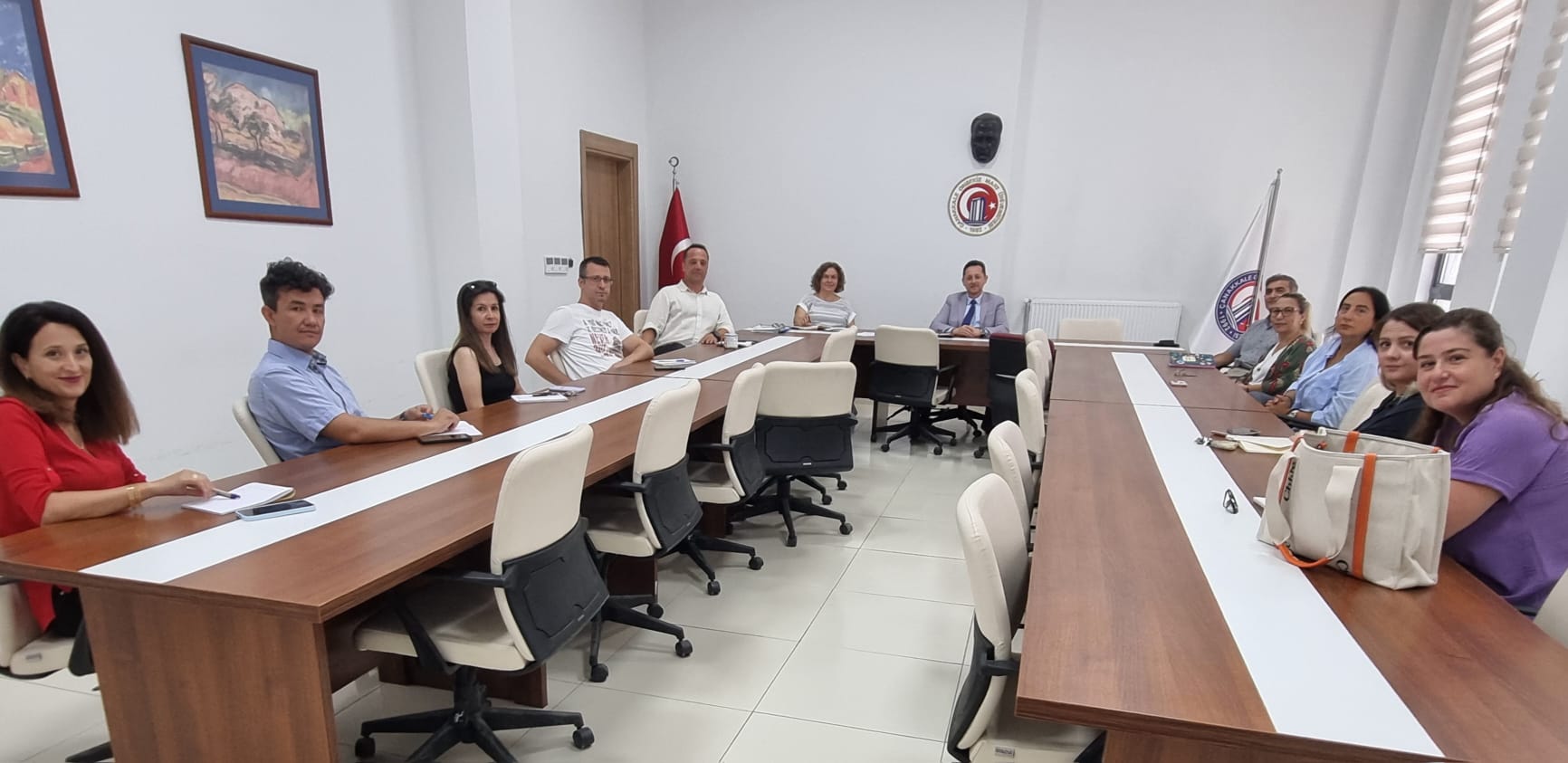 T.C. 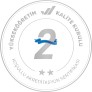 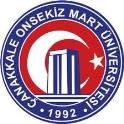 ÇANAKKALE ONSEKİZ MART ÜNİVERSİTESİ REKTÖRLÜĞÜ Eğitim Fakültesi Dekanlığı Sayı 	: E-68203582-050.06.01-2300209305 	05.09.2023 Konu : Birim Kalite Güvence Komisyonu 	 Toplantısı DAĞITIM YERLERİNEFakültemiz A1 blok zemin katta bulunan Dekanlık Toplantı Salonunda, 07.09.2023 Perşembe günü saat 10.30'da Fakültemiz Kalite Güvence Komisyonu toplantısı yapılacaktır. Toplantının gündem maddeleri aşağıda belirtilmiştir.  Bilgilerinizi ve söz konusu toplantıya katılımınız hususunda gereğini rica ederim.  Gündem Maddeleri: İngilizce web sayfalarının tamamlanma durumları, 2- Birim swot analizin güncellenmesi, 3- İyileştirme çalışmaları. Sayın Öğr. Gör. Dr. Göksel BORAN Sayın Prof. Dr. Begüm ÖZ Sayın Dr. Öğr. Üyesi Sinan KALKAN T.C. ÇANAKKALE ONSEKİZ MART ÜNİVERSİTESİ REKTÖRLÜĞÜ Eğitim Fakültesi Dekanlığı Sayı 	: E-68203582-050.06.01-2300210166 	06.09.2023 Konu : Birim Kalite Güvence Komisyonu 	 Toplantısı Sayın Beyza Hamdiye GÜNER Fakültemiz A1 blok zemin katta bulunan Dekanlık Toplantı Salonunda, 07.09.2023 Perşembe günü saat 10.30'da Fakültemiz Kalite Güvence Komisyonu toplantısı yapılacaktır. Toplantının gündem maddeleri aşağıda belirtilmiştir.  Bilgilerinizi ve söz konusu toplantıya katılımınız hususunda gereğini rica ederim. Gündem Maddeleri: İngilizce web sayfalarının tamamlanma durumları, 2- Birim swot analizin güncellenmesi, 3- İyileştirme çalışmaları.  	                                                                                                      Prof. Dr. Salih Zeki GENÇ    Eğitim Fakültesi Dekanı Gündeme esas alınan Rektörlük Yazışmalarının sayıları:2300189009230018761823001883452300202644Toplantı AdıEğitim Fakültesi Kalite Güvence Komisyonu ToplantısıToplantı Tarihi / Saati07.09.2023 / 10.30GÜNDEM BAŞLIKLARIGÜNDEM BAŞLIKLARIİngilizce web sayfalarının tamamlanma durumlarıİngilizce web sayfalarının tamamlanma durumlarıBirim SWOT analizinin güncellenmesiBirim SWOT analizinin güncellenmesiİyileştirme çalışmalarıİyileştirme çalışmalarıDilek ve temennilerDilek ve temennilerTOPLANTIYA KATILANLARTOPLANTIYA KATILANLARTOPLANTIYA KATILANLARTOPLANTIYA KATILANLARS.NOGöreviAd Soyadİmza1DekanProf. Dr. Salih Zeki GENÇ (yerine Dekan V. Doç. Dr. S.RAZI)İmza2Dekan YardımcısıDoç. Dr. Salim RAZIİmza3Fakülte SekreteriMelda BAYKURTİmza4Öğretim ÜyesiProf. Dr. Begüm ÖZİmza5Öğretim ÜyesiProf. Dr. Nursel TOPKAYAİmza6Öğretim ÜyesiProf. Dr. Tolga ÖZŞENİmza7Öğretim ÜyesiDoç. Dr. Berfu KIZILASLAN TUNÇERİmza8Öğretim ÜyesiDoç. Dr. Kürşat CESURİmza9Öğretim ÜyesiDoç. Dr. Nur AKCANCAİmza10Öğretim ÜyesiDoç. Dr. Oya ERENOĞLU (yerine Prof. Dr. Okan YAŞAR)İmza11Öğretim ÜyesiDoç. Dr. Tamer YILDIRIM (yerine Dr. Öğr. Üyesi L.AYVERDİ)İmza12Öğretim ÜyesiDr. Öğr. Üyesi Leyla AYVERDİİmza13Öğretim ÜyesiDr. Öğr. Üyesi Sinan KALKAN (yerine Dr. Öğr. Üyesi Nergis RAMO AKGÜN)İmza14Öğretim GörevlisiÖğr. Gör. Dr. Göksel BORANİmza15Araştırma GörevlisiArş. Gör. Hüseyin ULUSKatılmadıProf. Dr. Salih Zeki GENÇ Eğitim Fakültesi Dekanı    DAĞITIM LİSTESİ Gereği: Sayın Prof. Dr. Salih Zeki GENÇ Sayın Doç. Dr. Salim RAZI Sayın Prof. Dr. Tolga ÖZŞEN Sayın Doç. Dr. Nur AKCANCA Bilgi: Özel Eğitim Bölümü Matematik ve Fen Bilimleri Eğitimi Bölümü Güzel Sanatlar Eğitimi Bölümü Türkçe ve Sosyal Bilimler Eğitimi Bölümü Temel Eğitim Bölümü Eğitim Bilimleri Bölümü Bilgisayar ve Öğretim Teknolojileri Eğitimi Bölümü Yabancı Diller Eğitimi Bölümü Sayın Dr. Öğr. Üyesi Leyla AYVERDİ Sayın Arş. Gör. Hüseyin ULUS Sayın Melda BAYKURT Sayın Doç. Dr. Berfu KIZILASLAN TUNÇER Sayın Doç. Dr. Kürşat CESUR Sayın Doç. Dr. Oya ERENOĞLU Sayın Doç. Dr. Tamer YILDIRIM Sayın Prof. Dr. Nursel TOPKAYABilgi: Özel Eğitim Bölümü Matematik ve Fen Bilimleri Eğitimi Bölümü Güzel Sanatlar Eğitimi Bölümü Türkçe ve Sosyal Bilimler Eğitimi Bölümü Temel Eğitim Bölümü Eğitim Bilimleri Bölümü Bilgisayar ve Öğretim Teknolojileri Eğitimi Bölümü Yabancı Diller Eğitimi Bölümü 